ПРОТОКОЛ № 10заседания Общественного Совета муниципального образования городского округа «Воркута»2021-2025 гг.город Воркута                                                                                                           13.05.2022 г.Место проведения – кабинет 504 администрации муниципального образования городского округа «Воркута» (далее – МО ГО «Воркута»)Время открытия заседания: 16 часов 00 минутГагаузов С.В. – председатель Общественного Совета МО ГО «Воркута».Участники заседания: Беловолов Д.А. - член Общественного Совета МО ГО «Воркута»;Голубец И.Н. – член Общественного Совета МО ГО «Воркута»;Дьяконов А.А. – член Общественного Совета МО ГО «Воркута»;Зарянко А.Н. - член Общественного Совета МО ГО «Воркута»;Илларионов С.И. – челн Общественного Совета МО ГО «Воркута;Карасева А.В. – член Общественного Совета МО ГО «Воркута»;Нечаев Ю.А. – член Общественного Совета МО ГО «Воркута»;Первушкина Е.Н. - член Общественного Совета МО ГО «Воркута»;Поморцев А.А. – член Общественного Совета МО ГО «Воркута»;Сергеева Г.А. – член Общественного Совета МО ГО «Воркута»;Тверской М.Л. – член Общественного Совета МО ГО «Воркута»;Хоружая Р.Р. - член Общественного Совета МО ГО «Воркута»;Черниченко И.В. – член Общественного Совета МО ГО «Воркута».На заседании отсутствуют: Власов А.А. – член Общественного Совета МО ГО «Воркута»;Высыпков Н.А. – член Общественного Совета МО ГО «Воркута»;Сальников С.В. – член Общественного Совета МО ГО «Воркута»; Чакин В.И. – член Общественного Совета МО ГО «Воркута»;Яцевич Д.А. - член Общественного Совета МО ГО «Воркута».Приглашенные:Шапошников Я.А. – глава городского округа «Воркута» - руководитель администрации городского округа «Воркута»;Сенча И.Г. – председатель Совета МО ГО «Воркута»;Слонис Ю.В. – заместитель руководителя администрации городского округа «Воркута»;Литвинов А.А. – советник руководителя администрации МО ГО «Воркута».Повестка дня:Доклад главы городского округа «Воркута» - руководителя администрации городского округа «Воркута» о достигнутых значениях показателей эффективности деятельности органов местного самоуправления городского округа «Воркута» за 2021 год и их планируемых значениях на 3-летний период.Докладчик: Шапошников Я.А. Благоустройство дворовых и общественных территорий в рамках программы «Формирования комфортной городской среды».Докладчик: Шапошников Я.А.Ремонт автомобильных дорог общего пользования местного значения и улично-дорожной сети.Докладчик: Шапошников Я.А.Обращение в адрес Министерства здравоохранения Республики Коми о необходимости благоустройства территории, прилегающей к ГБУЗ РК «Воркутинская больница скорой медицинской помощи».Докладчик: Гагаузов С.В.Обращение в адрес ОАО «РЖД» о необходимости благоустройства парковки станции Воркута в районе памятника – паровоза ЭМ 720-24 на постаменте.Докладчик: Гагаузов С.В.О проведении международного конкурса молодых пианистов к юбилею города в 2023 году.Докладчик: Тверской М.Л.О выработке механизмов совместного решения с администрацией МО ГО «Воркута» актуальных вопросов «народной» повестки, а также об оказании администрацией МО ГО «Воркута» организационной поддержки в проведении работы Общественного Совета МО ГО «Воркута», разработки механизмов повышения статуса Общественного Совета МО ГО «Воркута».Докладчик: Гагаузов С.В.Об итогах комиссии по подготовке и проведению собраний граждан по обсуждению проекта «Народный бюджет» и отбору народных проектов для участия в региональном проекте «Народный бюджет» на территории городского округа «Воркута».Докладчик: Сенча И.Г.ВОПРОС 1 повестки заседания Общественного Совета МО ГО «Воркута»Доклад главы городского округа «Воркута» - руководителя администрации городского округа «Воркута» о достигнутых значениях показателей эффективности деятельности органов местного самоуправления городского округа «Воркута» за 2021 год и их планируемых значениях на 3-летний периодСЛУШАЛИ:Шапошникова Я.А.ВЫСТУПИЛИ:Зарянко А.Н., Гагаузов С.В., Тверской М.Л.Заслушав все участвующие в обсуждении вопроса стороны, Совет пришел к следующему решению: Информацию принять к сведению.ВОПРОС ПОСТАВЛЕН НА ГОЛОСОВАНИЕЗа – 14                                             Против – нет.                                        Воздержался – нет.РЕШИЛИ: Информацию принять к сведению.ВОПРОС 2 повестки заседания Общественного Совета МО ГО «Воркута»Благоустройство дворовых и общественных территорий в рамках программы «Формирования комфортной городской среды»СЛУШАЛИ:Шапошникова Я.А.ВЫСТУПИЛИ:Тверской М.Л., Беловолов Д.А., Черниченко И.В.Заслушав все участвующие в обсуждении вопроса стороны, Совет пришел к следующему решению: Информацию принять к сведению.Учесть замечания внештатного советника главы городского округа «Воркута» - руководителя администрации городского округа «Воркута» по делам инвалидов И.В. Черниченко по вопросу обеспечения доступности маломобильных групп населения при проведении ремонтных работ.ВОПРОС ПОСТАВЛЕН НА ГОЛОСОВАНИЕЗа – 14                                             Против – нет.                                        Воздержался – нет.РЕШИЛИ: Информацию принять к сведению.Учесть замечания внештатного советника главы городского округа «Воркута» - руководителя администрации городского округа «Воркута» по делам инвалидов И.В. Черниченко по вопросу обеспечения доступности маломобильных групп населения при проведении ремонтных работ.ВОПРОС 3 повестки заседания Общественного Совета МО ГО «Воркута»Ремонт автомобильных дорог общего пользования местного значения и улично-дорожной сети.СЛУШАЛИ:Шапошникова Я.АВЫСТУПИЛИ:Слонис Ю.В., Зарянко А.Н., Гагаузов С.В.Заслушав все участвующие в обсуждении вопроса стороны, Совет пришел к следующему решению: Информацию принять к сведению.ВОПРОС ПОСТАВЛЕН НА ГОЛОСОВАНИЕЗа – 14.                                             Против – нет.                                        Воздержался – нет.РЕШИЛИ: Информацию принять к сведению.ВОПРОС 4 повестки заседания Общественного Совета МО ГО «Воркута»Обращение в адрес Министерства здравоохранения Республики Коми о необходимости благоустройства территории, прилегающей к ГБУЗ РК «Воркутинская больница скорой медицинской помощи»СЛУШАЛИ:Гагаузова С.В.ВЫСТУПИЛИ:Зарянко А.Н., Тверской М.Л.Заслушав все участвующие в обсуждении вопроса стороны, Совет пришел к следующему решению: Направить обращение в адрес Министерства здравоохранения Республики Коми о необходимости благоустройства территории, прилегающей к ГБУЗ РК «Воркутинская больница скорой медицинской помощи».ВОПРОС ПОСТАВЛЕН НА ГОЛОСОВАНИЕЗа – 14                                             Против – нет.                                        Воздержался – нет.РЕШИЛИ: Направить обращение в адрес Министерства здравоохранения Республики Коми о необходимости благоустройства территории, прилегающей к ГБУЗ РК «Воркутинская больница скорой медицинской помощи».ВОПРОС 5 повестки заседания Общественного Совета МО ГО «Воркута»Обращение в адрес ОАО «РЖД» о необходимости благоустройства парковки станции Воркута в районе памятника – паровоза ЭМ 720-24 на постаментеСЛУШАЛИ:Гагаузова С.В.ВЫСТУПИЛИ:Зарянко А.Н., Тверской М.Л., Литвинов А.А.Заслушав все участвующие в обсуждении вопроса стороны, Совет пришел к следующему решению: Направить обращение в адрес Министерства здравоохранения Республики Коми о необходимости благоустройства территории, прилегающей к ГБУЗ РК «Воркутинская больница скорой медицинской помощи».ВОПРОС ПОСТАВЛЕН НА ГОЛОСОВАНИЕЗа – 14                                             Против – нет.                                        Воздержался – нет.РЕШИЛИ: Направить обращение в адрес ОАО «РЖД» о необходимости благоустройства парковки станции Воркута в районе памятника – паровоза ЭМ 720-24 на постаменте.ВОПРОС 6 повестки заседания Общественного Совета МО ГО «Воркута»О проведении международного конкурса молодых пианистов к юбилею города в 2023 годуСЛУШАЛИ:Тверского М.Л.ВЫСТУПИЛИ:Шапошников Я.А., Гагаузов С.В., Сенча И.Г.Заслушав все участвующие в обсуждении вопроса стороны, Совет пришел к следующему решению: Одобрить идею проведения конкурсаСоздать для его реализации комиссию (рекомендуемый состав комиссии):Шукюрова В.В. – заместитель руководитель администрации городского округа «Воркута» - начальника управления городского округа «Воркута», председатель комиссии;Павелко О.А. – начальник управления культуры администрации муниципального образования городского округа «Воркута», заместитель председателяЧлены комиссии:Камкин А.А. – первый заместитель руководитель администрации городского округа «Воркута»;Сенча И.Г. – председатель Совета муниципального образования городского округа «Воркута»;Дмитриева Д.М. – доцент Шанхайского педагогического универститета, заведующая кафедрой «Совместной китайско-российской учебной программы», Заслуженная артистка республики Карелия;Тверской М.Л. – Ветеран Великой Отечественной войны, житель блокадного Ленинграда, заслуженный работник Республики Коми, Почетный гражданин города Воркуты, член Общественного Совета муниципального образования городского округа «Воркута».Поручить комиссии:Разработать Положение о Международном конкурсе молодых пианистов «Музыка Арктики», и представить его на утверждениеРазработать План реализации по проведению Международного конкурса молодых пианистов «Музыка Арктики», включающего решение необходимых организационных, материальных и финансовых вопросов.Направить обращения:Руководству Республики Коми с просьбой ходатайствовать перед министерством культуры Российской Федерации о включении конкурса в календарь Министерства проведения мероприятий на 2023 год.Народному артисту Российской Федерации Д.Л. Мацуеву с просьбой возглавить жюри конкурса.ВОПРОС ПОСТАВЛЕН НА ГОЛОСОВАНИЕЗа – 14                                             Против – нет.                                        Воздержался – нет.РЕШИЛИ: Одобрить идею проведения конкурсаСоздать для его реализации комиссию (рекомендуемый состав комиссии):Шукюрова В.В. – заместитель руководитель администрации городского округа «Воркута» - начальника управления городского округа «Воркута», председатель комиссии;Павелко О.А. – начальник управления культуры администрации муниципального образования городского округа «Воркута», заместитель председателяЧлены комиссии:Камкин А.А. – первый заместитель руководитель администрации городского округа «Воркута»;Сенча И.Г. – председатель Совета муниципального образования городского округа «Воркута»;Дмитриева Д.М. – доцент Шанхайского педагогического универститета, заведующая кафедрой «Совместной китайско-российской учебной программы», Заслуженная артистка республики Карелия;Тверской М.Л. – Ветеран Великой Отечественной войны, житель блокадного Ленинграда, заслуженный работник Республики Коми, Почетный гражданин города Воркуты, член Общественного Совета муниципального образования городского округа «Воркута».Поручить комиссии:Разработать Положение о Международном конкурсе молодых пианистов «Музыка Арктики», и представить его на утверждениеРазработать План реализации по проведению Международного конкурса молодых пианистов «Музыка Арктики», включающего решение необходимых организационных, материальных и финансовых вопросов.Направить обращения:Руководству Республики Коми с просьбой ходатайствовать перед министерством культуры Российской Федерации о включении конкурса в календарь Министерства проведения мероприятий на 2023 год.Народному артисту Российской Федерации Д.Л. Мацуеву с просьбой возглавить жюри конкурса.ВОПРОС 7 повестки заседания Общественного Совета МО ГО «Воркута»О выработке механизмов совместного решения с администрацией МО ГО «Воркута» актуальных вопросов «народной» повестки, а также об оказании администрацией МО ГО «Воркута» организационной поддержки в проведении работы Общественного Совета МО ГО «Воркута», разработки механизмов повышения статуса Общественного Совета МО ГО «Воркута».СЛУШАЛИ:Гагаузова С.В.ВЫСТУПИЛИ:Зарянко А.Н., Тверской М.Л., Литвинов А.А.Заслушав все участвующие в обсуждении вопроса стороны, Совет пришел к следующему решению: 1.	Заместителю председателя Общественного Совета МО ГО «Воркута» проводить мониторинг социальных сетей (сбор постов, комментариев пользователей) с целью выявления проблемных вопросов жителей городского округа «Воркута».2.	Секретарю Общественного Совета МО ГО «Воркута» ежеквартально направлять запрос в адрес администрации МО ГО «Воркута» с целью получения статистических данных о поступивших обращениях жителей городского округа «Воркута» в адрес администрации, в том числе посредством Центром управления регионом.3.	Председателям комитетов Общественного Совета МО ГО «Воркута» провести социологический опрос среди некоммерческих организаций, индивидуальных предпринимателей, осуществляющих деятельность на территории МО ГО «Воркута», с целью выявления проблемных вопросов.4.	Председателю Общественного Совета МО ГО «Воркута» ежеквартально (либо по мере необходимости) проводить заседания рабочей группы с целью определения вопросов для включения в повестку заседаний Общественного Совета МО ГО «Воркута».5.	Администрации МО ГО «Воркута» продолжить освещение деятельности Общественного Совета МО ГО «Воркута».6.	 Администрации МО ГО «Воркута» для повышения статуса Общественного Совета МО ГО «Воркута» рассмотреть возможность организации рубрики о членах Общественного Совета МО ГО «Воркута» в средствах массовой информации.  ВОПРОС ПОСТАВЛЕН НА ГОЛОСОВАНИЕЗа – 14                                             Против – нет.                                        Воздержался – нет.РЕШИЛИ: 1.	Заместителю председателя Общественного Совета МО ГО «Воркута» проводить мониторинг социальных сетей (сбор постов, комментариев пользователей) с целью выявления проблемных вопросов жителей городского округа «Воркута».2.	Секретарю Общественного Совета МО ГО «Воркута» ежеквартально направлять запрос в адрес администрации МО ГО «Воркута» с целью получения статистических данных о поступивших обращениях жителей городского округа «Воркута» в адрес администрации, в том числе посредством Центром управления регионом.3.	Председателям комитетов Общественного Совета МО ГО «Воркута» провести социологический опрос среди некоммерческих организаций, индивидуальных предпринимателей, осуществляющих деятельность на территории МО ГО «Воркута», с целью выявления проблемных вопросов.4.	Председателю Общественного Совета МО ГО «Воркута» ежеквартально (либо по мере необходимости) проводить заседания рабочей группы с целью определения вопросов для включения в повестку заседаний Общественного Совета МО ГО «Воркута».5.	Администрации МО ГО «Воркута» продолжить освещение деятельности Общественного Совета МО ГО «Воркута».6.	 Администрации МО ГО «Воркута» для повышения статуса Общественного Совета МО ГО «Воркута» рассмотреть возможность организации рубрики о членах Общественного Совета МО ГО «Воркута» в средствах массовой информации.  ВОПРОС 8 повестки заседания Общественного Совета МО ГО «Воркута»Об итогах комиссии по подготовке и проведению собраний граждан по обсуждению проекта «Народный бюджет» и отбору народных проектов для участия в региональном проекте «Народный бюджет» на территории городского округа «Воркута»СЛУШАЛИ:Сенча И.Г.ВЫСТУПИЛИ:Черниченко И.В.Заслушав все участвующие в обсуждении вопроса стороны, Совет пришел к следующему решению: Информацию принять к сведениюВОПРОС ПОСТАВЛЕН НА ГОЛОСОВАНИЕЗа – 14                                             Против – нет.                                        Воздержался – нет.РЕШИЛИ: Информацию принять к сведениюВсе вопросы повестки дня рассмотрены.Заседание объявляется закрытым.Время закрытия заседания: 18 часов 30 минут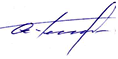 Председатель                                                                                                                   С.В. ГагаузовДата составления протокола «16» мая 2022 года